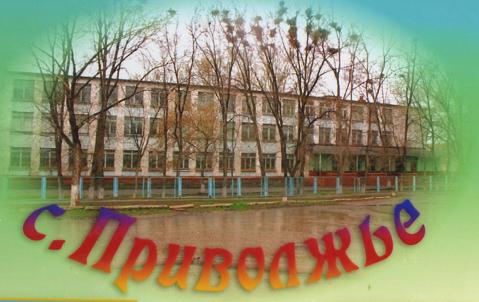 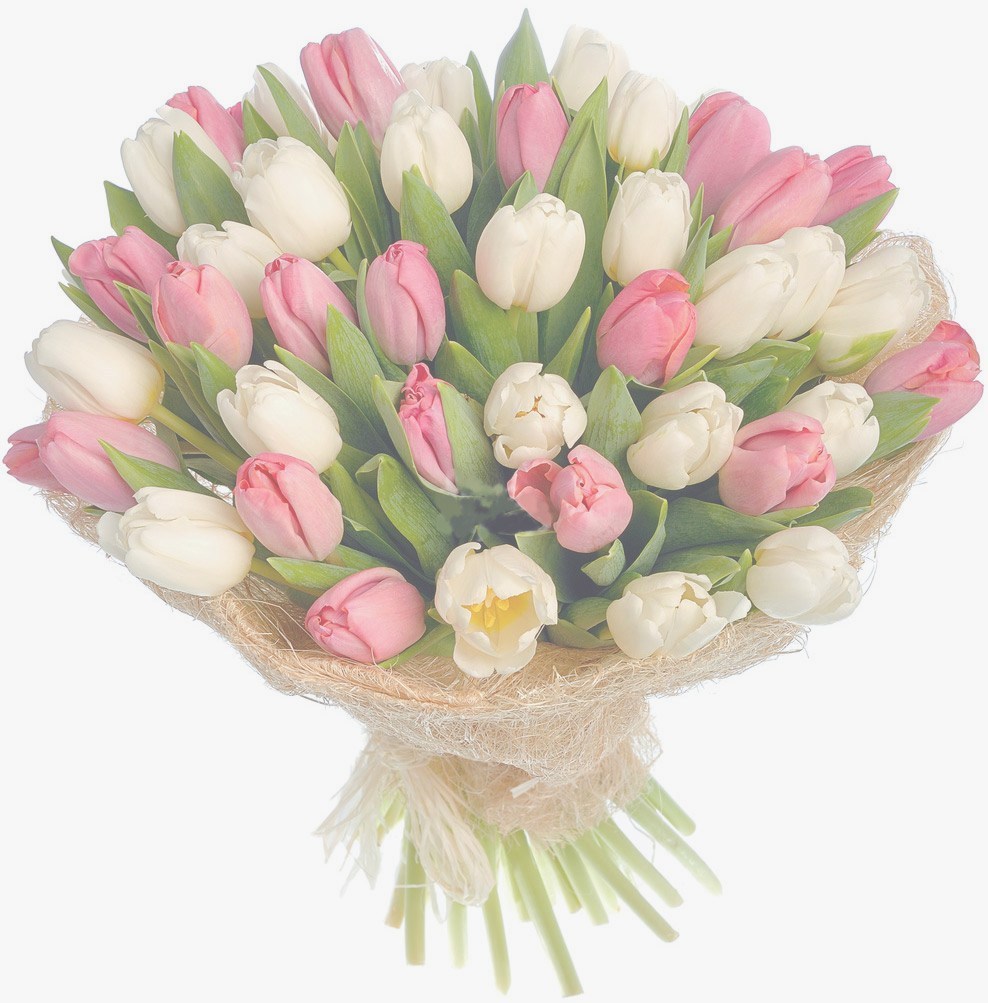 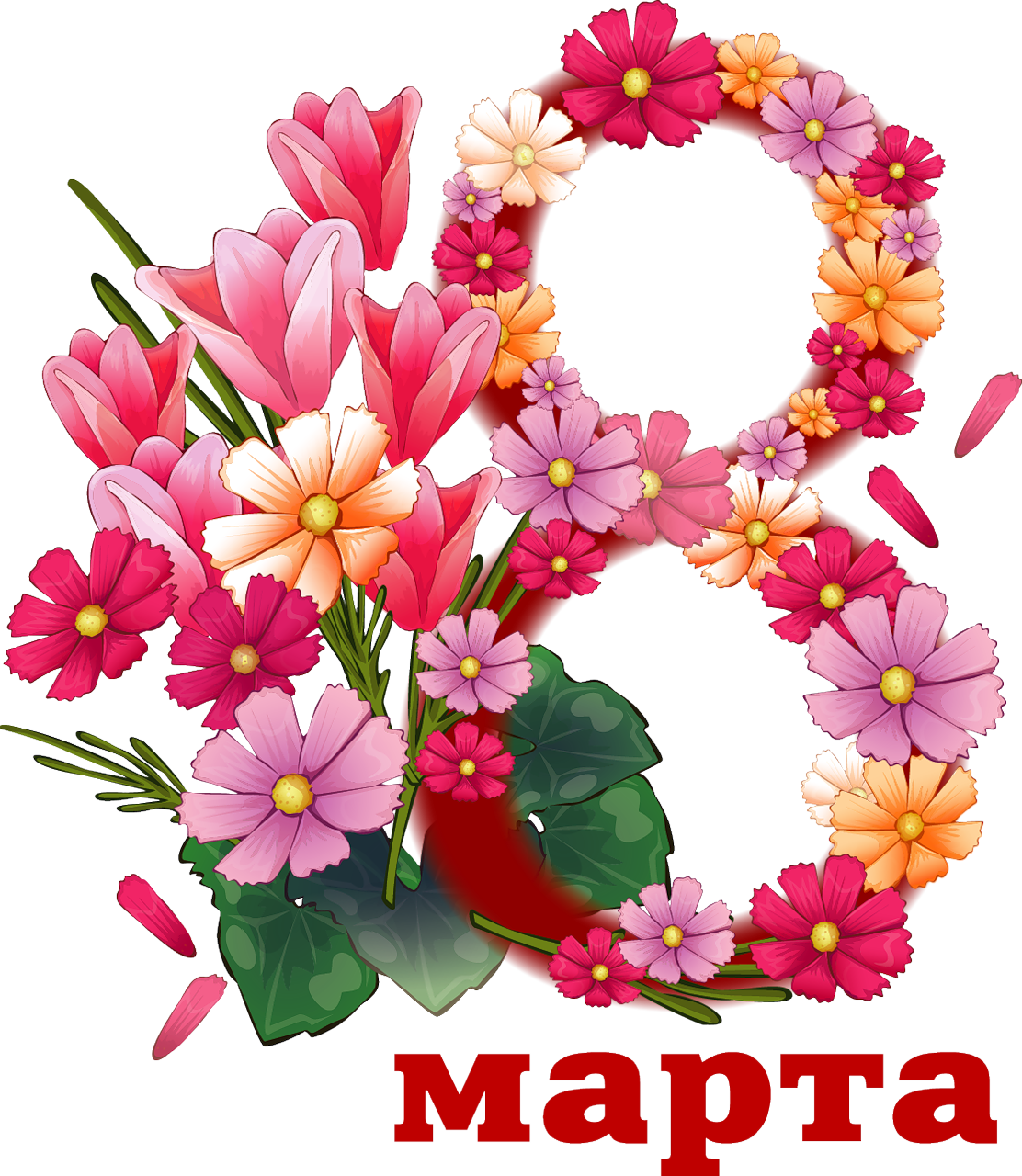 \    КАЛЕЙДОСКОП                                    Определите ваши цели, и всякий ветер станет для вас попутным ...  НОВОСТИНОВОСТИНОВОСТИ  27 февраля  в нашей школе прошел VI Всероссийский конкурс чтецов «Живая классика» — соревновательное мероприятие по чтению вслух отрывков из прозаических произведений российских и зарубежных писателей. В конкурсе приняли участие учащиеся 6-8 классов. Это Оськина Анна, Коновалов Иван, Полосухина Ксения, Сергеева Анастасия, Казандаева Анастасия, Пыресева Елизавета.  Победителями школьного этапа стали  Оськина Анна (Маас А.В. «Белое чудо»), Коновалов Иван (Медведев В.В. Ужин с удавом»), Полосухина Ксения (Пивоварова И.М. «Сочинение»).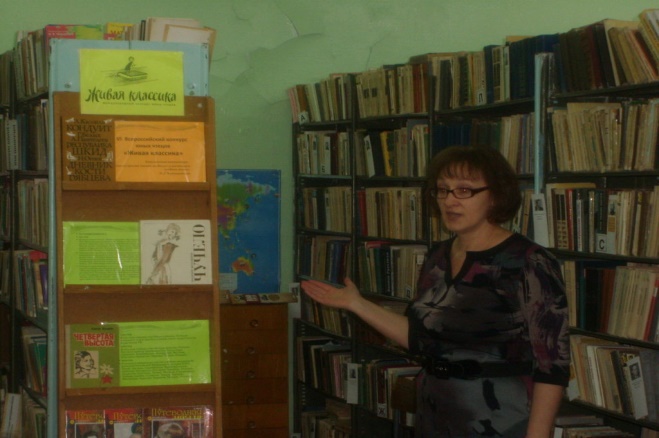  В марте 2017 года на сайте http://telefon-doveria.ru общероссийского детского телефона доверия 8-800-2000-122 стартовала акция «Доверяй, но проверяй». В ходе акции дети, подростки и их родители могут пройти психологические тесты на самые важные темы: о дружбе, любви и детско-родительских взаимоотношениях.31 марта 2017 года в г. Чапаевск проходил окружной конкурс проектной деятельности младших школьников «Рукотворные шедевры».В номинации «Учебно — методическая » ученица 6 класса ГБОУ СОШ №1 с. Приволжье Удовиченко Виктория представила проект «Лэпбук Лондон»  (руководители Чеснова Н.А., Титаренко А.И).заняла 2 место.   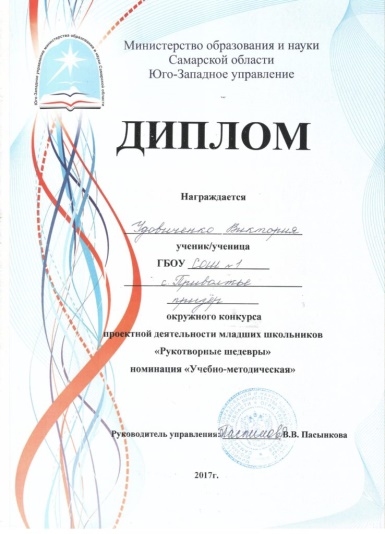  В марте 2017 года на сайте http://telefon-doveria.ru общероссийского детского телефона доверия 8-800-2000-122 стартовала акция «Доверяй, но проверяй». В ходе акции дети, подростки и их родители могут пройти психологические тесты на самые важные темы: о дружбе, любви и детско-родительских взаимоотношениях.31 марта 2017 года в г. Чапаевск проходил окружной конкурс проектной деятельности младших школьников «Рукотворные шедевры».В номинации «Учебно — методическая » ученица 6 класса ГБОУ СОШ №1 с. Приволжье Удовиченко Виктория представила проект «Лэпбук Лондон»  (руководители Чеснова Н.А., Титаренко А.И).заняла 2 место.   23 марта в на базе МБОУ Школа № 13 г. о. Самара состоялись  XVII  Областные юношеские краеведческие Головкинские Чтения.Головкинские Чтения способствуют развитию и активизации учебно-исследовательской деятельности обучающихся в области краеведения, теоритических знаний и практических навыков краеведческой работы в образовательных учреждениях, воспитанию патриотизма, бережного отношения к природному и культурному наследию родного края, выявлению и поддержке талантливых детей и молодежи в области краеведения и исследовательской деятельности. В чтениях принимают участие ребята из различных образовательных школ Самары, Новокуйбышевска, Чапаевска и других уголков губернии.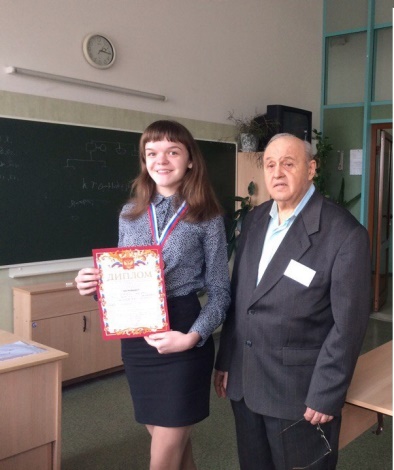 Работа учащейся нашей школы Чесновой Дарьи «Есть такая профессия — учить детей» в секции «Родословие» (руководитель Чеснова Н.А.) была отобрана экспертной комиссией на первом, заочном туре чтений, который проводился в феврале этого года.Жюри Чтений, в состав которого были приглашены учёные-краеведы и сотрудники краеведческих музеев, высоко оценило выступления Дарьи и её исследовательскую деятельность. По результатам Головкинских Чтений Чеснова Дарья заняла 3 призовое место.ПОЗДРАВЛЕНИЕПОЗДРАВЛЕНИЕ23 марта в на базе МБОУ Школа № 13 г. о. Самара состоялись  XVII  Областные юношеские краеведческие Головкинские Чтения.Головкинские Чтения способствуют развитию и активизации учебно-исследовательской деятельности обучающихся в области краеведения, теоритических знаний и практических навыков краеведческой работы в образовательных учреждениях, воспитанию патриотизма, бережного отношения к природному и культурному наследию родного края, выявлению и поддержке талантливых детей и молодежи в области краеведения и исследовательской деятельности. В чтениях принимают участие ребята из различных образовательных школ Самары, Новокуйбышевска, Чапаевска и других уголков губернии.Работа учащейся нашей школы Чесновой Дарьи «Есть такая профессия — учить детей» в секции «Родословие» (руководитель Чеснова Н.А.) была отобрана экспертной комиссией на первом, заочном туре чтений, который проводился в феврале этого года.Жюри Чтений, в состав которого были приглашены учёные-краеведы и сотрудники краеведческих музеев, высоко оценило выступления Дарьи и её исследовательскую деятельность. По результатам Головкинских Чтений Чеснова Дарья заняла 3 призовое место.7 марта  «День дублёра»Ученики школы под руководством Совета старшеклассников провели серьёзную подготовку: выбрали и утвердили дублёров на роли директора, завуча, педагогов – предметников и классных руководителей, составили расписание уро-ков, написали планы уроков. C самого утра в школе царила особая  атмосфера — нарядные девушки и юноши в  костюмах и при галстуках старались сделать этот  день интересным и насыщенным.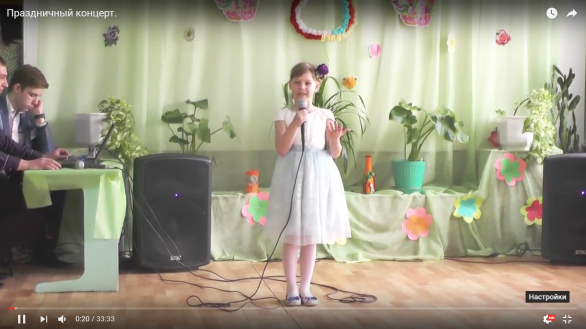 Прозвенел звонок. Учителя-дублеры  разошлись по своим кабинетам, где их ждал  самый волнующий и важный момент —  проведение уроков. День завершился праздничным концертом.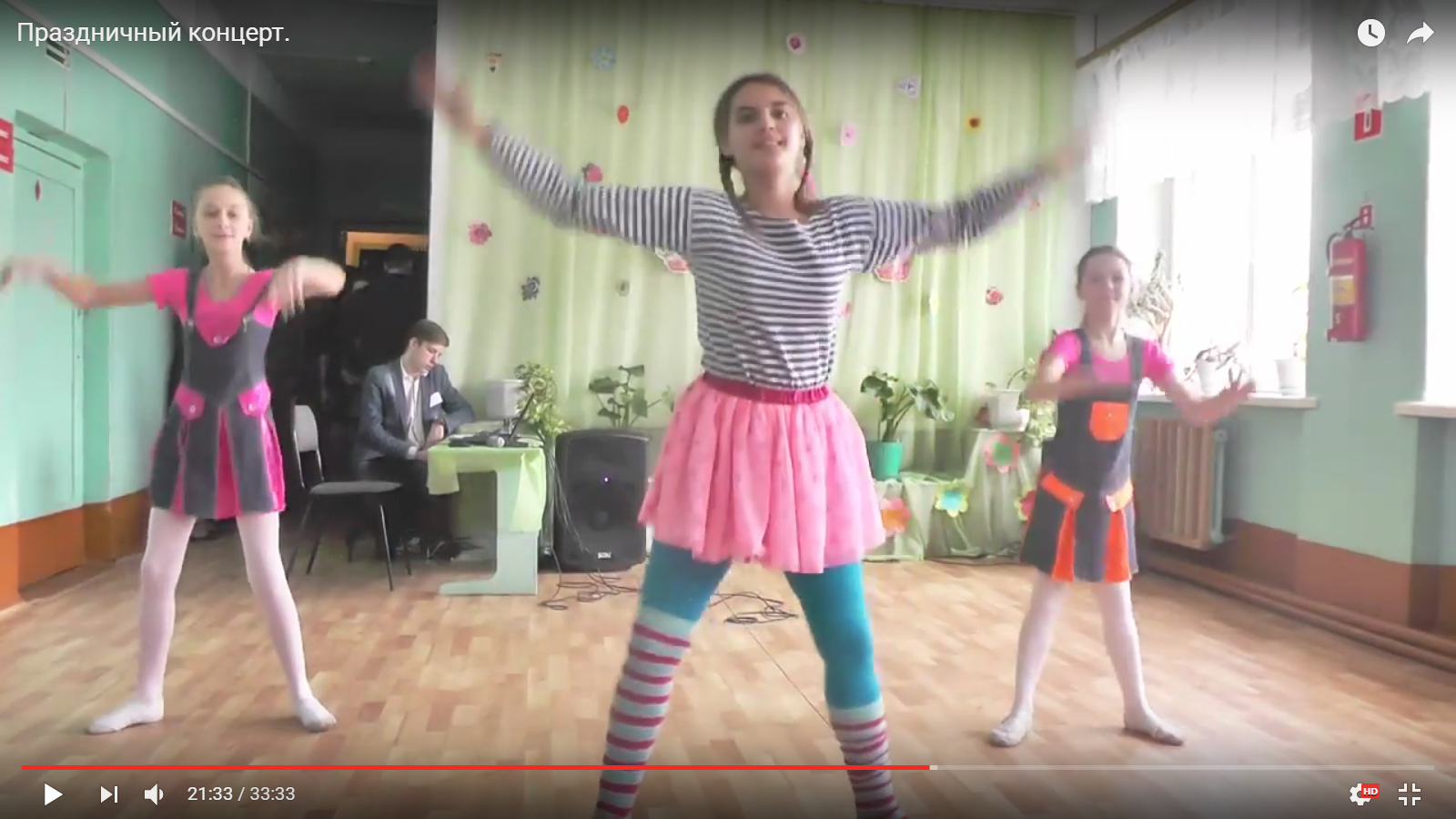 В этот день 8 МартаМы хотим Вам все сказать,Что такого педагогаВо всём мире не сыскать!Мы Вас ценим, уважаем,Благодарность выражаемЗа заботу, за Ваш труд.Вы для нас как лучший друг!Пусть для Вас всё расцветает,Пусть в душе царит весна.Счастья, радости желаемИ, конечно же, добра.